СпецифікаціяПредмет закупівлі:  Меблі для Інтеграційних Хабів м. Мукачево та м. БереговоОпис та основні вимоги до предметів закупівлі:Лот1Стіл офісний – 20 шт.Стіл офісний – 8 шт.Лот 2Стілець офісний – 50 штЛот 3Меблева стінка – 2 шт.Інші вимоги: вимоги до транспортування (доставки) – автотранспортом Учасника;ціна на товари повинна бути з врахуванням доставки за адресою складу замовника – Закарпатська обл., м. Мукачево, вул. Масарика Томаша, 5оплата буде здійснюватися за безготівковим розрахунком по факту доставки товарів на склад замовника;переможець тендеру отримає вимогу щодо збереження оголошеної ціни на момент закупівлі.Затверджено: Директор МФОЗНС «Регіон Карпат»_____________ Пірчак А.І.Тип	офіснийРозміри750х1200х600смКаркасМеталопрофільна труба 40х20ммКолір каркасуЧорнийМатеріал стільниці	ДСП (16мм)Колір стільниці	БежевийТорець, кромкаПВХ (2мм)Перемичка20х20х15ммТип	офіснийРозміри750х2000х600смКаркасМеталопрофільна труба 40х20ммКолір каркасуЧорнийМатеріал стільниці	ДСП (16мм)Колір стільниці	В асортименті (бежевий - надається перевага)Торець, кромкаПВХ (2мм)Перемичка 3 шт (20х20х15мм)Тип	офіснийРозміри, см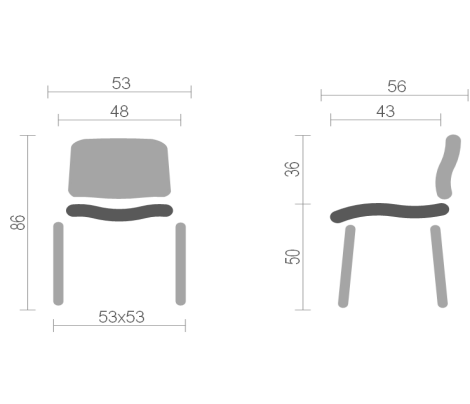 КаркасМеталКолір каркасуЧорнийМатеріал спинки/сидіння	ТканинаКолір спинки/сидінняЧорнийОсобливостіМожливість штабелюванняТип	офіснаРозміри2360х2100х600смКонструкція2 металеві стелажі (металопрофільна труба 20х20мм), шафа двостворчата з 4 полицями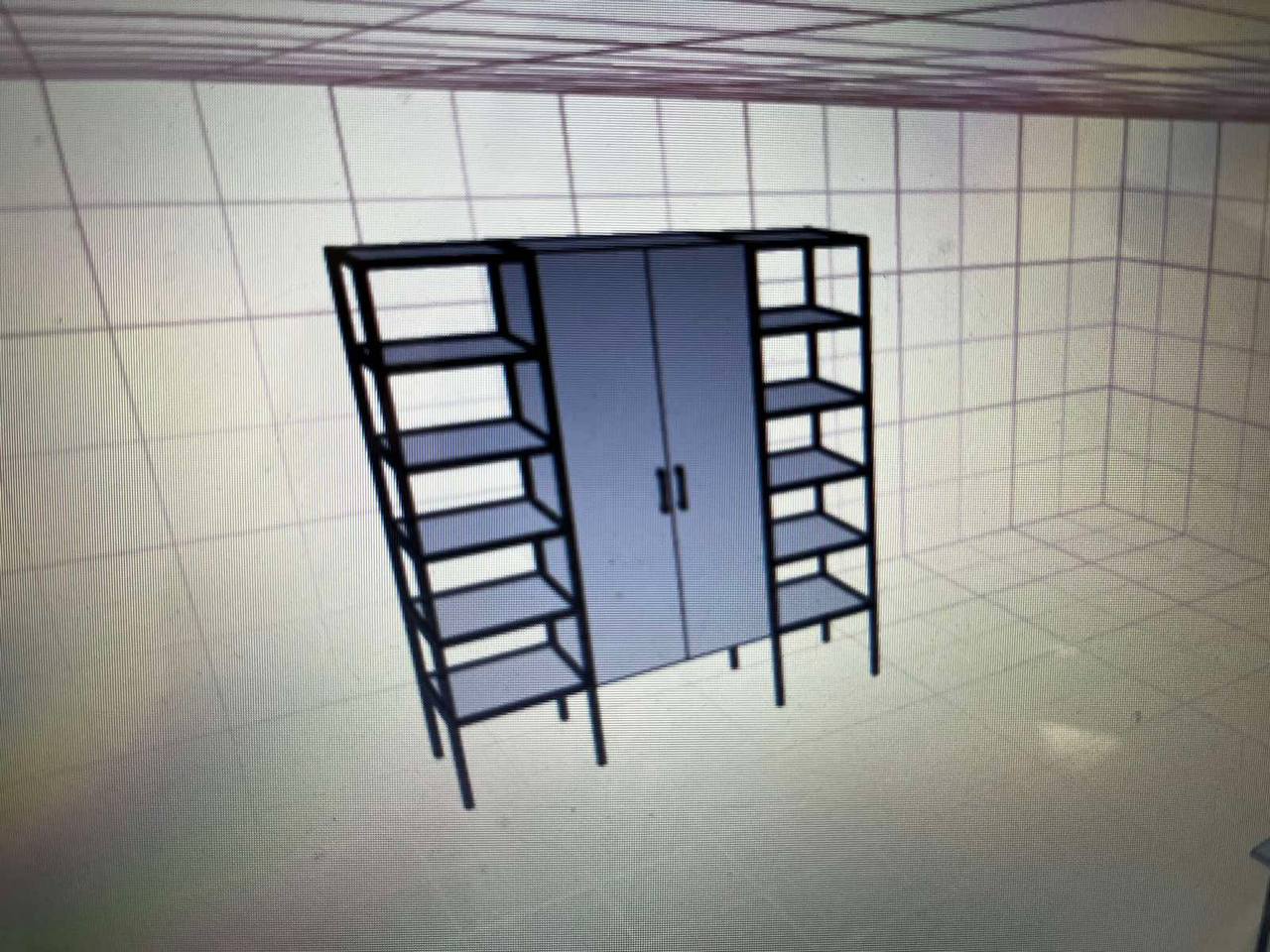 Колір каркасуЧорнийМатеріал полиць/дверейДСП (16мм)Колір В асортименті (бежевий - надається перевага)Торець, кромкаПВХ (1мм)ЗавісиFGTМеблеві ручки скобиGTV